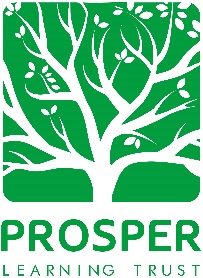 HR Adviser – Job DescriptionPERSON SPECIFICATION – HR ADVISERPost Title  HR Adviser Salary Grade  N7 Hours of work Part time 22.2hpw, Term Time plus 10 additional days – to be worked flexibly across the school year and to be determined by the needs of the TrustMain work location Prosper Learning Trust Central OfficeResponsible To  HR ManagerJob Purpose: To assist and support the HR Manager in providing support to the Trust with a wide range of HR issues in order to ensure an effective and efficient HR service provision. Main Duties: The following is typical of the duties the postholder will be expected to perform.  It is not necessarily exhaustive and other duties of a similar nature and level may be required from time to time.Building effective relationships and providing HR support and guidance to the CEO, Director of Finance and Operations, Head Teachers, Heads of School, Trust Operations Manager and Senior Managers in relation to a wide range of HR Issues.Delivering efficient support, advice and guidance, to the above mentioned, on all aspects of HR casework; including resourcing and recruitment, sickness absence management, performance management, disciplinary investigations and hearings, grievances, restructures, redundancies and re-organisations in accordance with policies and procedures and terms and conditions of employment.Providing effective advice to schools/academies in respect of national conditions of service and employment law. Supporting schools to ensure they have appropriate and effective HR systems in place in accordance with agreed policies. Preparing reports for the CEO, Senior Leaders, Headteachers and the HR Manager on a range of needs including sickness, data management and HR casework.Effective support to the HR Manager and the HR Administration Team in relation to casework, HR administration processes and the implementation of the new HR System. Under the guidance and support of the HR Manager undertake any necessary HR research and analysis and contribute to the development of trust-wide HR policies and procedures.Support the HR Manager with the development and delivery of HR training packages.Support the HR Manager in maintaining efficient and effective employee relations with recognised trade union representatives. To provide cover in the absence of the HR Manager. Work collaboratively across the Trust Central Team including Finance, Estates, Marketing & Communications, Health and Safety and Governance to offer schools a seamless service.Support for the Trust and academiesBe aware of and comply with policies and procedures relating to safeguarding, health and safety, security, confidentiality and data protection, reporting all concerns to the Trust Operations Manager or another appropriate person.Promoting and safeguarding the welfare of children the post holder comes into contact with.Be aware of and support difference and ensure equal opportunities for all.Contribute to the overall ethos/work/aims of the Trust and academies.Participate in training and other learning activities and performance development as required.Attend and participate in relevant meetings.To undertake other duties and responsibilities as required commensurate with the grade of the post.AreaEssential/ DesirableAreaEssential/ DesirableQualifications and TrainingRelevant HR or Business Degree ELevel 5 CIPD qualified or qualification in progress EAn up to date working knowledge of current HR issues and employment lawEKnowledge and ExperienceHR experience gained within a School, Multi Academy Trust or Education setting DAn understanding of terms and conditions of employment within schools and academiesDExperience of managing HR casework and organizational change EExperience of working with unions and professional associationsESkills and Key CriteriaExcellent time management / organizational skills, with the ability to prioritise own workload effectively to meet competing deadlinesEAbility to use initiative and work autonomouslyEAbility to maintain confidentiality and high professional standards EProven tact and diplomacy skillsEExcellent communication and literacy skills, including the ability to present HR information / data to a wide range of audiencesEWell-developed influencing and negotiating skillsEExcellent IT skill, including experience and understanding of Microsoft Office packages and management information systems.EWell-developed customer service skills for effective interactions with all relevant stakeholdersPersonal AttributesAbility to travel across multi-site locations across the TrustEOn occasion, the ability to work outside normal Academy working hours in line with the needs of the Trust and service provisionEA supportive and co-operative team memberEHighly motivated displaying resilience and reliability EA positive attitude and commitment to equalityEEqual OpportunitiesShould indicate an acceptance of, and a commitment to, the principles of the Trust’s Equalities policies and practices as they relate to employment issues and to the delivery of servicesESafeguardingCommitment to the protection and safeguarding children and young peopleEHas up to date knowledge of relevant legislation and guidance in relation to working with young peopleDSuccessful candidate will be subject to an enhanced Disclosure and Barring Service CheckE